PRESS PHOTO SRBIJA 2023                      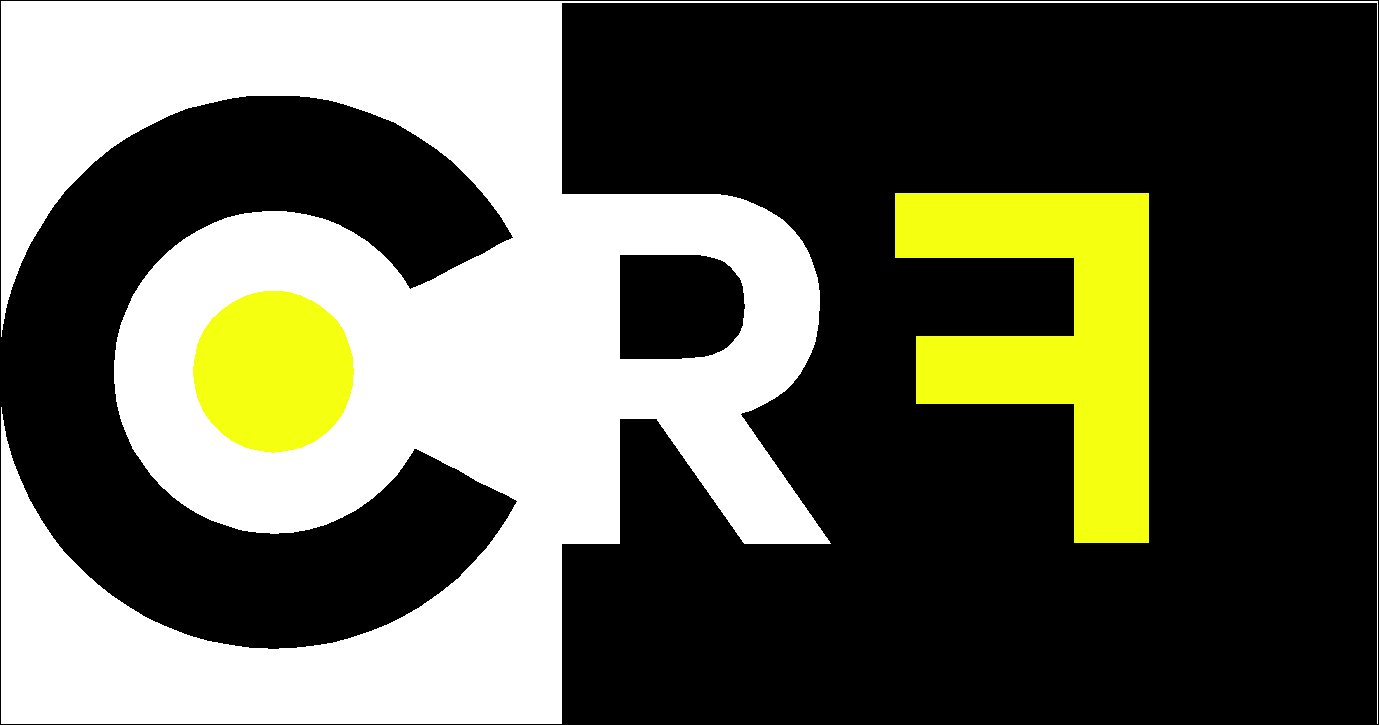 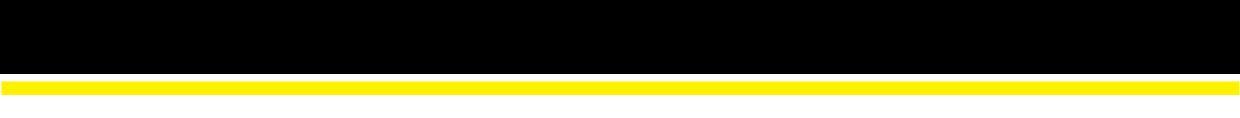 Prijem fotografija zaključno sa 03. decembrom 2023. do 12 časova.ODGOVORNO IZJAVLJUJEM: Ja sam profesionalni fotograf. Ja sam državljanin Republike Srbije ili radim za neki od medija u Republici Srbiji.                      Ako sam strani državljanin, priloženi fotografski materijal je nastao u celini na teritoriji Republike Srbije.Ja sam autor celokupnog priloženog fotografskog materijala. Priloženi fotografski materijal je nastao u periodu od 01. novembra 2022. do 01. novembra 2023. Ja sam jedini nosilac prava ili sam u potpunosti ovlašćen od nosioca prava umnožavanja u vezi sa priloženim                 fotografskim materijalom.Ako priloženi fotografski materijal bude korišćen u selekciji PRESS PHOTO SRBIJA 2023 dozvoljavam                 organizatoru da bez ograničenja i bez naknade koristi u celini priloženi fotografski materijal u svrhu samog                 izbora PRESS PHOTO SRBIJA 2023, kao i u svrhu unapređivanja i promocije ovog projekta.Dozvoljavam organizatoru da koristi priloženi fotografski materijal bez naknade, za izradu kataloga, CD         portfolia, vebsajta i za promociju organizatora u oblasti kulture, jedino ako je moj fotografski materijal uvršćen          u selekciju PRESS PHOTO SRBIJA 2023 od strane žirija.Nije mi poznato da je neka treća strana iskazala primedbe bilo koje vrste u vezi sa objavljivanjem priloženog                 fotografskog materijala.U celini prihvatam propozicije i pristupna pravila za PRESS PHOTO SRBIJA 2023.U slučaju upućivanja fotografskog materijal u ime fotografa-autora: ja odgovorno izjavljujem da sam od strane                 fotografa-autora ovlašćen da ispunim pristupni formular u njegovo/njeno ime i garantujem da fotograf-autor                 prihvata uslove sadržane u njemu u svim tačkama.Ime:Ime:Ime:Ime:Ime:Ime:Nezaposleni  podatke upisuju u poslednjem poljuNezaposleni  podatke upisuju u poslednjem poljuNezaposleni  podatke upisuju u poslednjem poljuPrezime:Prezime:Prezime:Prezime:Prezime:Organizacija u kojoj je zaposleni: Osoba za kontakt:           Direktan telefon:Organizacija u kojoj je zaposleni: Osoba za kontakt:           Direktan telefon:Organizacija u kojoj je zaposleni: Osoba za kontakt:           Direktan telefon:Datum rodjenja:Datum rodjenja:Datum rodjenja:Datum rodjenja:Datum rodjenja:Datum rodjenja:Datum rodjenja:Organizacija u kojoj je zaposleni: Osoba za kontakt:           Direktan telefon:Organizacija u kojoj je zaposleni: Osoba za kontakt:           Direktan telefon:Organizacija u kojoj je zaposleni: Osoba za kontakt:           Direktan telefon:Adresa:Adresa:Adresa:Adresa:Adresa:Adresa:Adresa:Adresa:Adresa:Organizacija u kojoj je zaposleni: Osoba za kontakt:           Direktan telefon:Organizacija u kojoj je zaposleni: Osoba za kontakt:           Direktan telefon:Organizacija u kojoj je zaposleni: Osoba za kontakt:           Direktan telefon:Adresa:Adresa:Adresa:Adresa:Adresa:Adresa:Adresa:Adresa:Adresa:Adresa:Adresa:Adresa:Telefon:         - kuća Telefon:         - kuća E-mail:- posao- posaoURL :Mobilni telefon:Mobilni telefon:Mobilni telefon:Mobilni telefon:Mobilni telefon:Mobilni telefon:Mobilni telefon:Mobilni telefon:Mobilni telefon:BITNI PODACI - nezaposleniBITNI PODACI - nezaposleniBITNI PODACI - nezaposleniFax:         - kuća - posaoE-mail:E-mail:E-mail:E-mail:E-mail:E-mail:E-mail:E-mail:E-mail:MESTO:IME:DATUM:PREZIME: